Publicado en Barcelona el 22/05/2023 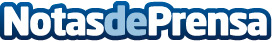 Doonamis cierra un excelente 2022La empresa de consultoría tecnológica Doonamis, especializada en el desarrollo de aplicaciones móviles y webs innovadoras, ha cerrado su mejor ejercicio en 2022 con un importante crecimiento en ventas y clientes estratégicos, posicionándola entre las empresas líderes del sectorDatos de contacto:Roger Vilanou930101280Nota de prensa publicada en: https://www.notasdeprensa.es/doonamis-cierra-un-excelente-2022_1 Categorias: Nacional Programación Software Dispositivos móviles Otros Servicios Innovación Tecnológica Consultoría http://www.notasdeprensa.es